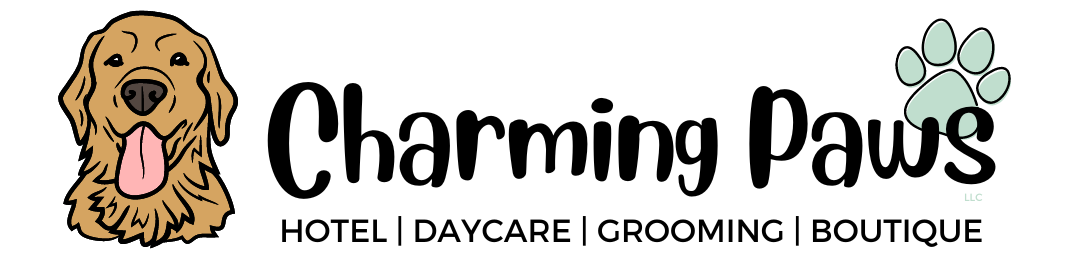 Boarding Fees:1 dog   $40 / 24-hours + tax2 dogs   $70 / 24-hours + tax3 dogs   $95 / 24-hours + tax$10 Daycare fee added if not picked up by drop off time on departure dayInitials _____________                                                  Initials ________________I understand that my boarding deposit is non-refundable/non-transferrable.Initials ____________Boarding Fees:1 dog   $40 / 24-hours + tax2 dogs   $70 / 24-hours + tax3 dogs   $95 / 24-hours + tax$10 Daycare fee added if not picked up by drop off time on departure dayInitials _____________                                                  Initials ________________I understand that my boarding deposit is non-refundable/non-transferrable.Initials ____________